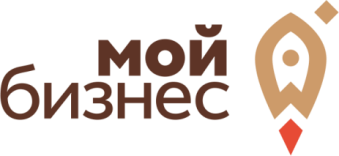 Центр поддержки предпринимательства«МОЙ- БИЗНЕС» Волгоградской областиПриглашает Вас принять участие в бесплатном тренинге «Финансовая поддержка» в рамках программ обучения АО «Корпорации «МСП» К участию приглашаются действующие и начинающие предприниматели, входящие в реестр субъектов МСП по г. Михайловке Волгоградской области!Начало обучения с 19-00 часов 06.10.2020 (в онлайн режиме)Цель обучения по данному тренингу: расширение знаний в области финансовой поддержки субъектов МСП (в общем и нынешних условиях).Для успешного освоения обучающего модуля необходимо предварительно участникам тренинга пройти бесплатную регистрацию на Портале Бизнес-навигатора МСП(https://smbn.ru)По завершению тренинга вы получите навыки и знания:- по  базовым требованиям предъявляемых  к субъекту МСП;- информацию по категориям субъектов МСП;- разъяснение понятия финансовой поддержки: основные понятия, виды;- разъяснения по стимулированию кредитования субъектов МПС. Информацию о независимой гарантии, поручительства, согарантии, миктозаймах и многое другое. Для участия в тренинге необходимо направить нижеуказанную заполненную форму заявки на электронный адрес: rcdo-obrazovanie@bk.ru или обратиться по телефону: 52-77-97 до 04.10.2020года, тогда мы Вам ответом отправим                    приложение, через которое будет осуществляться обучение.rcdo-obrazovanie@bk.ru или обратиться по телефону: 52-77-97№ п/пФ.И.О.,Дата рожденияСтатус(потенциальный предприниматель/начинающий предприниматель менее 1 года с момента регистрации/действующий предприниматель)ИННОКВЭДНаименование предприятия \ИП (при наличии)Сфера деятельностиТелефонАдрес электронной почты